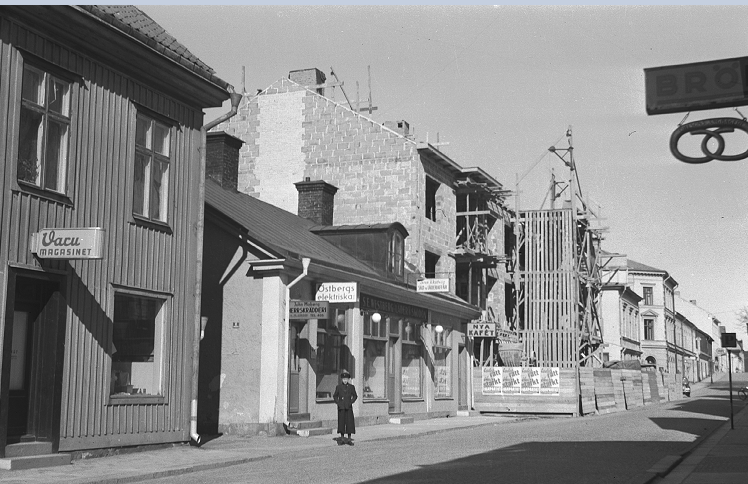 Berättarlördag Ronny Sagebrand från Bildgruppen                             visar bilder och berättar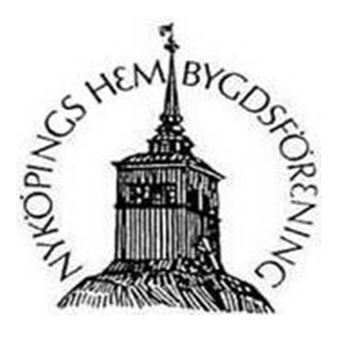 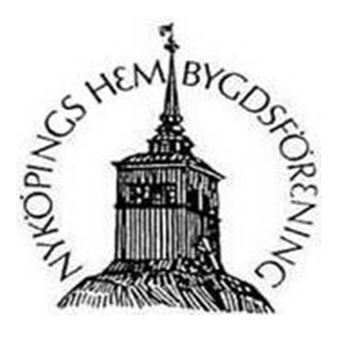 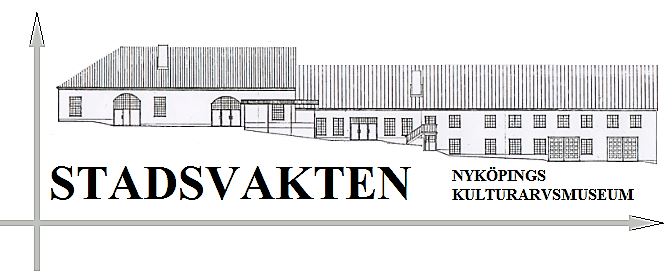 